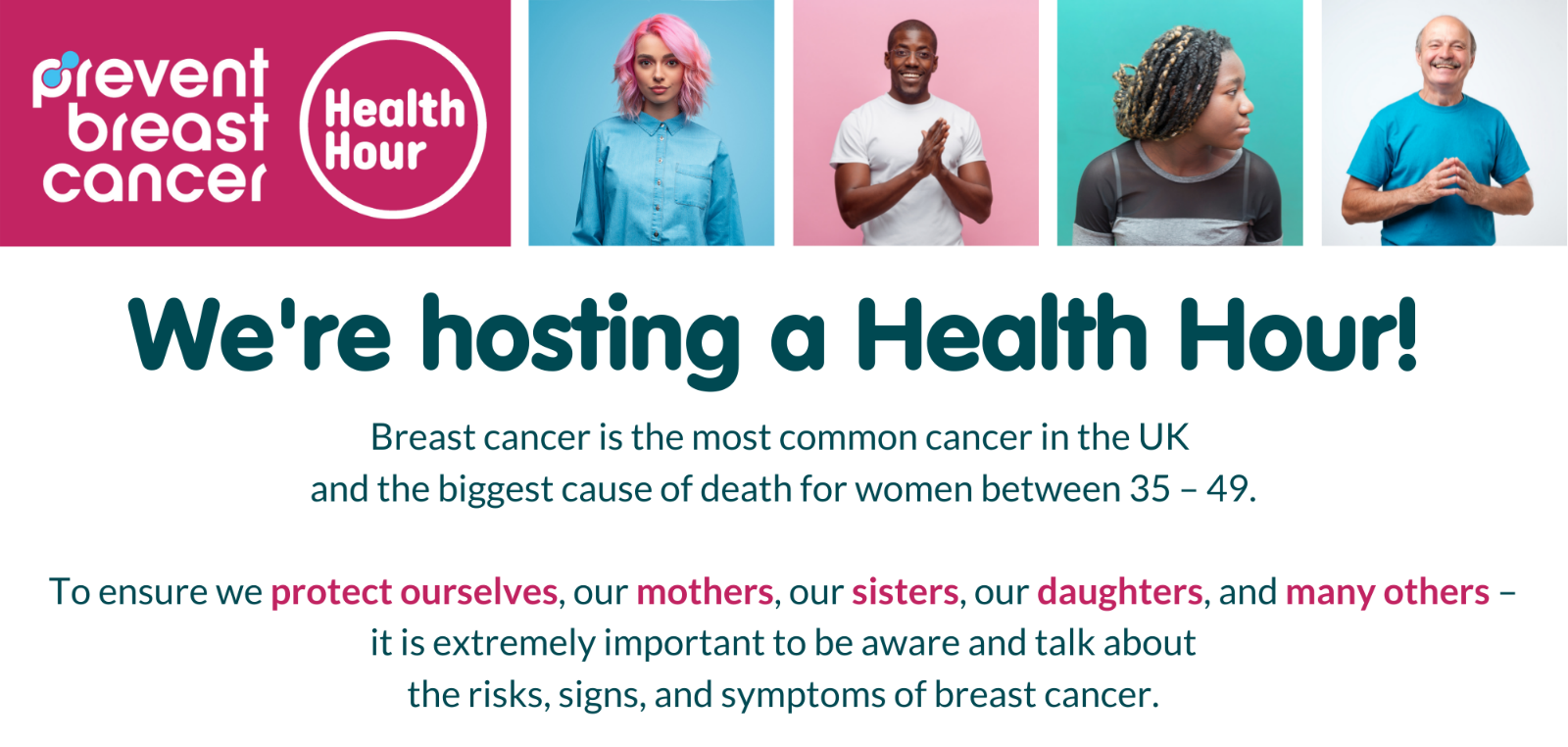 Time: ……………………….Date: ……………………….Location: ……………………….How to join: ……………………….RSVP: ……………………….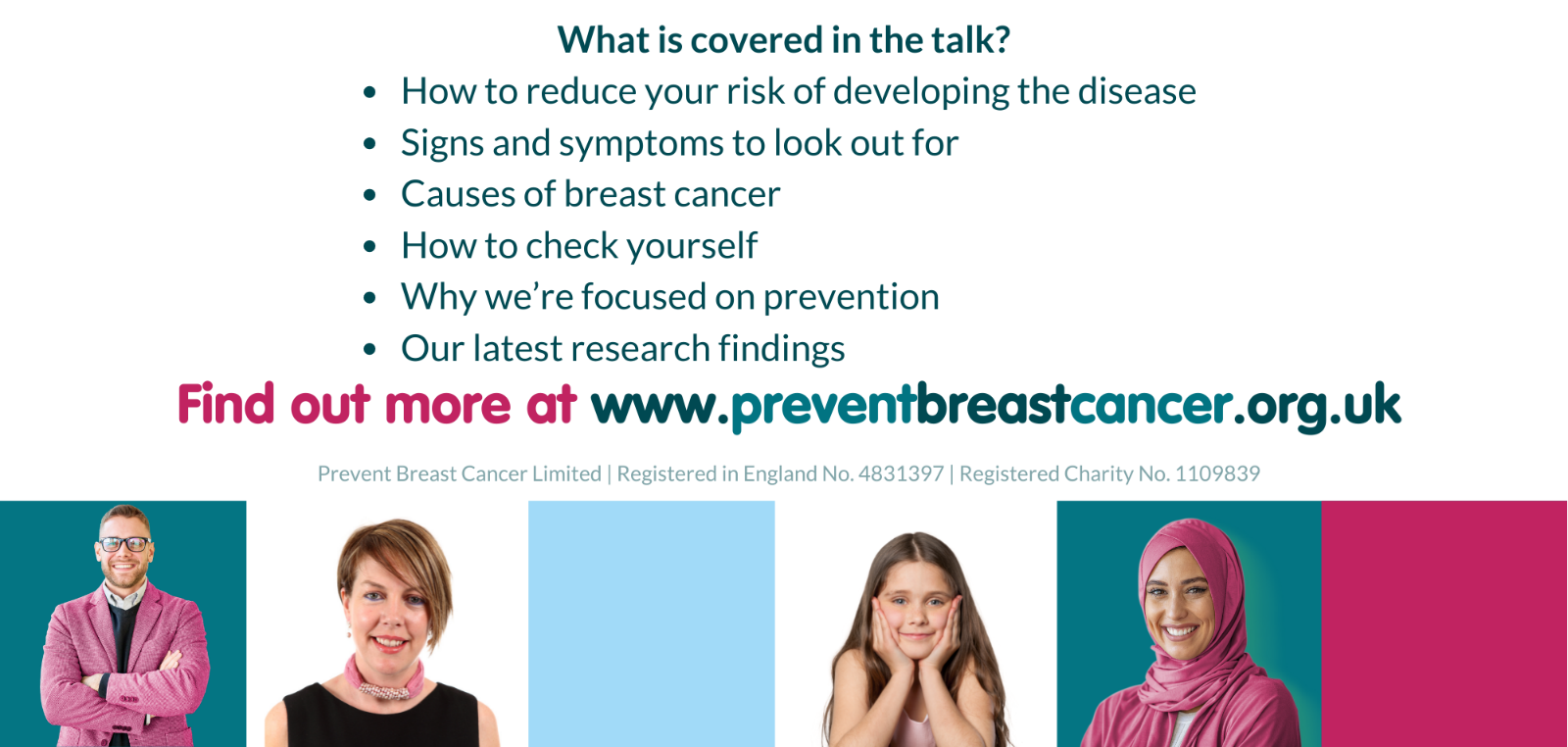 